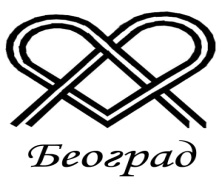 Београдско удружење за помоћ особама са аутизмомЕвиденциони картон за особе са аутизмом са подручја БеоградаИме и презиме____________________________________________Матични број_______________________________________________Датум и место рођења_______________________________________Адреса____________________________________________________Име оца и мајке -старатеља_________________________________________________________________________________________Институција чији је корисник____________________________________________________________________________________________
Телефон__________________________________________________e-mail_____________________________________________________Датум____________Сагласан/сна сам да се горе наведени подаци користе исључиво за потребе евиденције Београдског удружења за помоћ особама са аутизмом у складу са Законом о заштити података о личности                                                                          Потпис родитеља-старатеља                       ___________________________________